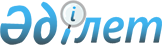 Мұғалжар ауданы әкімінің 2013 жылғы 1 ақпандағы № 2 "Мұғалжар ауданында сайлау учаскелерін құру туралы" шешіміне өзгерістер енгізу туралыАқтөбе облысы Мұғалжар ауданы әкімінің 2018 жылғы 30 қарашадағы № 11 шешімі. Ақтөбе облысы Әділет департаментінің Мұғалжар аудандық Әділет басқармасында 2018 жылғы 30 қарашада № 3-9-216 болып тіркелді
      Қазақстан Республикасының 1995 жылғы 28 қыркүйектегі "Қазақстан Республикасындағы сайлау туралы" Конституциялық Заңының 23 бабына, Қазақстан Республикасының 2001 жылғы 23 қаңтардағы "Қазақстан Республикасындағы жергілікті мемлекеттік басқару және өзін-өзі басқару туралы" Заңының 33 бабына сәйкес Мұғалжар ауданының әкімі ШЕШІМ ҚАБЫЛДАДЫ:
      1. Мұғалжар ауданы әкімінің 2013 жылғы 1 ақпандағы № 2 "Мұғалжар ауданында сайлау учаскелерін құру туралы" (нормативтік-құқықтық актілерді мемлекеттік тіркеудің тізілімінде № 3514 тіркелген, 2013 жылғы 6 ақпанда аудандық "Мұғалжар" газетінде жарияланған) шешіміне мынадай өзгерістер енгізілсін:
      көрсетілген шешімнің қосымшасы осы шешімнің қосымшасына сәйкес жаңа редакцияда жазылсын.
      2. "Мұғалжар аудандық әкімінің аппараты" мемлекеттік мекемесі заңнамада белгіленген тәртіппен:
      1) осы шешімді Мұғалжар аудандық Әділет басқармасында мемлекеттік тіркеуді;
      2) осы шешімді Қазақстан Республикасы нормативтік құқықтық актілерінің эталондық бақылау банкінде ресми жариялауға жіберуді қамтамасыз етсін.
      3. Осы шешім алғаш ресми жарияланған күнінен бастап қолданысқа енгізіледі.
      "КЕЛІСІЛДІ"
       Мұғалжар аудандық аумақтық 
       сайлау комиссиясының төрағасы
      ____________ Ғ. Асқаров
      20 қараша 2018 жыл Мұғалжар ауданының сайлау учаскелері № 305 сайлау учаскесі Қандыағаш қаласы, "Жастық" шағын ауданы № 2, "СНПС-Ақтөбе МұнайГаз" Акционерлік қоғамының, "Октябрьск Нефть" мұнай газ өндіру басқармасы ғимараты
      "Жастық" шағын ауданы: № 1, 1"Б", 3, 4, 5, 6, 7, 9, 10, 10"А", 11, 12, 13, 14, 15, 15"Б", 16;
      Жумагалиев Атлаш Адилмуханович көшесі: № 1, 1"А", 2, 3, 4, 5, 6, 7, 8, 9, 10, 11, 12, 13, 13"А", 14;
      Ереван Баязитұлы Баймұхамбетов көшесі: № 5"А", 11, 12, 13, 14"А", 16"А", 18"А", 18"Б", 20. № 306 сайлау учаскесі Қандыағаш қаласы, "Жастық" шағын ауданы № 47"В" Халыққа қызмет көрсету орталығының ғимараты
      "Жастық" шағын ауданы: № 39"А", 39"Б", 46, 47, 48, 49"А", 49"Б", 50;
      Нұрахмет Қаржаубаев көшесі: № 1"А", 1/1, 1/2, 2/1, 2/2, 2"А" , 3/1, 3/2;
      Болашақ шағын ауданы: № 1/1, 2, 3, 3"А", 4, 5, 6, 7, 8, 10, 11, 12, 13, 14, 15, 16, 17, 19/2, 21, 22, 23, 24, 25, 26, 27, 29, 30, 31, 32, 34, 35, 36, 37, 39, 40, 41, 42, 43, 44, 45, 46, 47, 48, 50, 54, 57, 59, 60, 61, 63, 64, 65, 66, 67, 69, 70, 71, 72, 74, 76, 77, 78, 79, 80, 81, 82, 83, 84, 85, 86, 87, 88, 89, 90, 91, 92, 93, 94, 95, 96, 97, 98, 99, 100, 101, 104, 105, 105"А", 106, 107, 107"А", 109, 111, 112, 113, 114, 115, 116, 117, 118, 119, 120, 121, 124, 127, 128, 129, 131, 132, 133, 134, 135, 136, 137, 138, 139, 141, 142, 143, 144, 145, 146, 147, 148, 152, 153, 154, 155, 156, 157, 160, 161, 168, 169, 169"А", 171, 174, 175, 176, 177, 178, 179, 180, 182, 183, 184, 185, 186, 188, 190, 192, 194, 197, 198, 198"А";
      "Самал" шағын ауданы, кварталдар:
      1 квартал: № 1, 2, 3, 4, 5, 6, 7, 8, 9, 10, 11, 11/1, 11/2, 13/2, 15,2, 16, 17, 17/1, 17/2, 18, 22, 23, 25, 27, 28, 29, 30, 31, 32, 33, 34, 36, 37, 41, 42, 43, 43"А", 47, 48, 51, 52, 53, 57, 58;
      2 квартал: № 2, 3, 4, 5, 9, 10, 11, 12, 13, 14, 15, 16, 19, 21, 23, 24, 25, 26, 27, 28, 30, 31, 32, 34, 35, 37, 40, 43, 45, 48, 54;
      3 квартал: № 1, 2, 4, 5, 7, 12, 13, 14, 18, 19, 20, 21, 22, 23, 25, 26, 28, 30, 31, 32, 34, 36, 37, 38, 40, 41, 42, 43, 44, 46, 47, 48, 53, 54, 55, 58, 59, 60, 61, 62, 63, 64, 65, 67, 68, 69, 70, 71;
      4 квартал: № 21, 31, 33, 38, 39, 40, 41, 43, 44, 45, 46, 47, 53, 54, 55, 56, 57, 59, 60, 61, 62, 63, 64, 65, 66;
      5 квартал: № 2, 3, 5, 10, 12, 16, 21, 22, 25, 34, 36, 38, 40, 42, 44, 45, 46, 49, 50, 51, 52, 53, 54, 55, 58, 59, 62, 64, 65;
      6 квартал: № 1, 3, 5, 6, 8, 9, 11, 12, 13, 15, 18, 22, 24, 26, 27, 28, 31, 34, 35, 38, 42, 51, 52, 53, 55, 56, 58, 59, 62, 64, 72;
      7 квартал: № 1, 2, 3, 5, 6, 7, 8, 11, 12, 13, 17, 18, 19, 20, 21, 22, 23, 25, 27, 28, 40, 56, 63, 66, 69;
      8 квартал: № 1, 2, 6, 15, 17, 23, 25, 36, 39, 41, 74, 90. № 307 сайлау учаскесі Қандыағаш қаласы, "Жастық" шағын ауданы, № 2 орта мектебінің ғимараты
      "Жастық" шағын ауданы: № 7"А", 17, 18, 19, 20, 21, 22, 23, 24, 25, 26, 27, 28, 29, 30, 30"А", 38"А", 38"Б". № 308 сайлау учаскесі Қандыағаш қаласы, "Жастық" шағын ауданы, № 4 орта мектебінің ғимараты
      "Жастық" шағын ауданы, көп қабатты тұрғын үйлер: № 3"А", 5"А", 31, 31"А", 37"А", 37"Б", 40, 41, 44, 45, 78, 80, 81;
      "Достық" шағын ауданы, көп қабатты тұрғын үйлер: № 14. № 309 сайлау учаскесі Қандыағаш қаласы, "Достық" шағын ауданы, № 3 гимназия-мектебінің ғимараты
      "Достық" шағын ауданы, көп қабатты тұрғын үйлер: № 13, 19"Б", 20, 21, 22, 23, 24, 25, 26;
      жеке тұрғын үйлер: № 1, 1"А", 2, 2"А", 3, 3"А", 4, 5, 5"А", 6, 6"А", 7, 8, 9, 10, 10"А", 10"Б", 10"А"/2, 11, 11"А", 11"Б", 12"А", 13, 13"Б", 13"В", 14, 15, 16, 17, 19, 19"А", 19"Г", 20, 21, 22"Б", 23"А", 25"Б", 26"А", 26"Д", 27, 28, 29, 30, 31, 32, 34, 36, 37, 39, 41, 42, 43, 44, 47, 48, 49, 49"А", 51, 51"А", 55, 56, 57, 59, 60, 60"А";
      Газовиков кенті: № 2"А", 3"А", 6, 7"А", 8, 11, 15, 16, 16/1, 16/2, 16"А", 16"Б", 17, 17"Б", 18, 19, 20, 20"А", 20"Б", 21, 21"А", 23, 23"А", 24, 24"А", 25, 26, 27, 27"А", 28, 28"А", 29, 30, 31, 31"А", 32, 32"А", 33, 33"А", 35, 36, 37, 38, 45, 47, 48, 49, 51, 53, 54, 55, 56, 57, 57"А", 58, 58"А", 59, 60, 60"А", 60"Б", 61, 61"А", 64, 64"А", 67, 67"А", 68, 68"А", 68"Б", 69, 70, 70"А", 71, 71/1, 71/2, 71"А", 71"Б", 72, 72/1, 72"А", 73, 74, 77, 78, 80, 81, 82, 83, 84, 86, 88, 90, 91"А", 92, 93, 94, 94"А", 94"Б", 95, 95"А", 96, 96"А", 97, 98, 98"А", 100, 102, 104, 106, 108, 110, 113, 113"А", 114, 114"А", 121, 123, 124;
      "Самал" шағын ауданы, көп қабатты тұрғын үйлер: № 26"А", 49;
      жеке тұрғын үйлер: № 1, 1"А", 2, 2"А", 3"А", 5, 8, 12, 16, 18, 19, 20/2, 22"А", 25, 29"А", 33, 34, 35, 40, 41, 46, 48, 48"Б", 55, 56, 57, 59, 60, 63, 68, 128. № 310 сайлау учаскесі Қандыағаш қаласы, Нұрқожа Орынбасаров көшесіндегі № 46 "Рауан" спорттық клуб ғимараты (жалдамалы)
      Рахымжан Қошқарбаев көшесі: № 1, 1/1, 3, 3/1, 3/2, 4, 5, 6, 7, 7"А", 8, 8"А", 10, 11, 11"А", 13, 15, 17, 18, 19, 21, 22, 23, 23"А", 24, 25, 25/1, 25/2, 27, 27/1, 27/2, 29/1, 29/2, 30, 30/1, 30/2, 39, 41, 42, 43, 44, 44"А", 47, 48, 49, 50, 51, 56, 56/1, 57/2, 70, 76;
      Нұрқожа Орынбасаров көшесі: № 1, 1"А", 1"Б", 1"В", 1"Г", 2, 2"А", 3, 3"А", 4, 4"А", 4"Б", 5, 5"А", 6, 6"А", 7, 8, 8"А", 9, 9"А", 10, 11, 11"А", 12, 13"А", 13"Б", 14, 14"А", 15, 15"А", 17, 17"А", 17"Б", 17"В", 18, 18"Б", 19, 19/1, 19/2, 19"А", 20, 20/2, 21, 21"А", 22, 23, 23"А", 24, 25, 25"А", 26, 26"А", 26"Б", 28, 28"А", 29, 30, 30"А", 31, 32, 32"А", 32"Б", 33, 33"А", 33"А"/2, 34, 34"А", 35, 36, 36"А", 38, 40, 40/1, 40/2, 41, 41/1, 41/2, 42, 42/1, 42/2, 42"А", 43, 43"А", 44, 45, 47, 47/1, 47/2, 48, 50, 52, 53, 54, 56, 58, 60, 60"А", 61"А", 63, 65, 66"В", 83, 96, 99, 100, 101, 192, 193, 194;
      Ілияс Жансүгиров көшесі: № 1, 1"Б", 2, 3"Б", 4, 5, 5"А", 6, 7, 7"А", 8, 9, 10, 12/1, 12/2, 13, 13"А", 13/1, 13/2, 14/1, 14/2, 15, 15/1, 15/2, 15"А", 15"А"/2, 16, 23/2, 24, 24"А", 27, 28, 28/1, 28/2, 29"Б", 30, 30/1, 30/2, 32, 33"А", 36, 37/1, 37/2, 38, 38/1, 38/2, 39/1, 39/2, 40, 40/1, 42, 42/1, 43, 43/1, 43/2, 44/1, 44/2, 45, 45/1, 45/2, 46/1, 46/2, 48/1, 48/2, 48"А", 48"Б", 49, 49/1, 49/2, 49"Б", 50"А", 50/1, 56, 56/1, 75, 75/1, 75/2, 78, 79, 80, 81, 84, 85, 86, 87, 88, 89, 90, 90/1, 90/2, 91"А", 93, 98, 99, 144, 145, 146, 146/1, 146/2, 148, 150;
      Пионерная көшесі: № 3, 4, 5, 6, 7, 8, 9, 10, 10"А", 10/1, 11, 12, 12"А", 12"В", 15, 15/1, 15/2, 15"А", 15"В", 16, 16"А", 17/1, 17/2, 18, 19, 21, 21"А", 29, 49, 50, 54;
      Полевая көшесі: № 17, 21, 23, 25, 27, 29, 31, 39, 41, 43, 45, 47, 49, 51, 53, 55, 57;
      Бейімбет Майлин көшесі: № 2, 2/1, 4, 5/1, 6, 7, 8, 9, 10, 11, 12, 13, 14, 14"А", 16, 18, 21"А", 25"А", 26, 28, 28"А", 30, 30"Б", 34, 91, 94;
      Нефтяников кенті: № 1/1, 1"А", 1"Б", 2"А", 3"А", 6/1, 6/2, 9, 16, 20/1, 24"А", 25/1, 25/2, 25"А", 26/1, 26/2, 28/1, 28/2, 29/1, 29/2, 30/1, 30/2, 30"В", 31/1, 31/2, 32/1, 32/2, 33/2, 34/2, 35/2, 36/1, 36/2, 38, 39, 40/1, 40/2, 41, 48/1, 52/1, 80/2, 104, 105, 106, 107, 108, 109, 110/1, 110/2, 112, 120, 121, 128;
      Достық көшесі: № 1/1, 2/2, 5, 5"А", 6, 6/1, 6/2, 7, 7/1, 10/1, 10/2, 10"А", 11"А", 12/1, 12/2, 12"А", 13, 15/1, 15/2, 16/1, 17/1, 17/2, 18/1, 18/2, 19, 20/1, 20/2, 21/1, 21/2, 22/1, 22/2, 23/1, 23/2, 24/1, 24/2, 24/4, 25/1, 25/2, 26/1, 26/2, 27/1, 27/2, 28, 29, 30, 30/1, 30/2, 30"А", 30"В", 31/1, 31/2, 32, 32/1, 32/2, 33/1, 33/2, 34/1, 34/2, 35, 35/1, 35/2, 36/1, 36/2, 37, 39, 41"А", 42, 43, 43/1, 43/2, 45/1, 45/2, 46/1, 46/2, 47/1, 47/2, 48/1, 48/2, 49/1, 49/2, 50/1, 50/2, 51"А", 51/1, 51/2, 52/1, 52/2, 53, 55, 56, 57, 57/1, 57/2, 58/1, 58/2, 59, 59/1, 59/2, 78/1, 78/2, 79/1, 79/2, 80, 80/1, 80/2, 102, 103, 116;
      Жеңіс даңғылы: № 1, 1"А", 1"Б", 2, 3, 3"А", 3"Б", 3/1, 3/3, 3/4, 4, 4/1, 4/2, 4"А", 4"Б", 5, 5"А", 5"Б", 6, 6"А", 7"А", 9, 9"А", 10, 10/1, 11, 12, 12"А", 13, 13"А", 14, 15/2, 16, 18, 19/1, 19/2, 20, 21, 22, 22/2, 22/3, 22/4, 23/1, 23/2, 24/4, 25/1, 25/2, 26, 27/1, 27/2, 28, 29/1, 29/2, 30/1, 30/2, 32, 34, 34/1, 34/2, 35, 36, 37, 38, 40, 44, 51, 53, 55, 57, 57/2, 59, 61, 63, 65, 67, 69, 71, 73, 75;
      Көбеген Ахметұлы Ахметов көшесі: № 2, 4, 6, 6/1, 6/2, 8, 51, 51/1, 51/2, 97;
      Омаш Өмірбаев көшесі: № 1, 1/1, 1/2, 2, 3/1, 3/2, 5/1, 5/2, 5"А", 6, 8, 12, 14, 14"А", 15, 16, 20, 22, 24, 26, 26/1, 26"А", 28;
      Ереван Баязитұлы Баймұхамбетов көшесі: № 1, 3, 4, 6, 7, 8, 8"А", 10, 10"А", 12, 14, 16;
      Желтоқсан көшесі: № 1, 2"А", 3, 4, 5, 6, 6"А", 7, 8, 9, 10, 11, 11"А", 11"Б", 14, 16, 34, 38. № 311 сайлау учаскесі Қандыағаш қаласы, Трансформаторная тұйық көшесі № 2, Қандыағаш өнеркәсіптік - экономикалық колледжінің ғимараты
      Жамбыл Жабаев көшесі, жеке тұрғын үйлер: № 1, 1/1, 1/2, 1"А", 1"В", 2, 2"А", 2/1, 3, 3"А", 3/1, 3/2, 3/3, 4, 4/1, 4/2, 5, 5/1, 5/2, 5/4, 5"А", 6, 6/1, 6/2, 7, 7/2, 8, 8"А", 8/1, 8/2, 8/3, 10, 10"А", 10"Б", 10"В", 12, 13/1, 13/2, 14, 15, 15/1, 15/2, 15/3, 15,4, 15/6, 15/7, 15/8, 15/9, 15/10, 15/11, 15"А", 18"Б", 20, 20"Б", 22, 23, 23"А", 24, 25, 26, 26"А", 28, 30, 32, 34, 36, 36"А", 38, 40 ,42, 44, 46, 48, 50, 52, 57, 58"А", 62"А", 68;
      Көп қабатты тұрғын үй: № 10;
      Есет батыр көшесі, жеке тұрғын үйлер: № 1, 1/1, 1/2, 1/3, 2, 2/1, 2/2, 3, 3/1, 3/2, 4, 5/1, 5/2, 5/3, 5/4, 6, 6/1, 6/2, 7/1, 7/2, 7/3, 9, 10"А", 10"Б", 10"В", 11, 12"А", 12"Б", 13, 13/1, 13/3, 13/4, 14, 14"А", 14"Б", 16, 17, 17"А", 17"Б", 18, 19, 19"А", 19"Б", 19"Е", 20, 21, 22, 23, 24, 24"Б", 25, 26, 26"А", 27, 27"А", 28, 29, 30, 30"Б", 31, 31"А", 32, 34, 35, 36, 37, 38, 39, 40, 41, 42, 43, 44, 45, 46, 47, 48, 49, 50 , 51, 52, 53, 54, 54"А", 55, 55"А", 56.
      Сұлтанмахмут Торайғыров көшесі, жеке тұрғын үйлер: № 1/1, 1/2, 1/3, 1, 2, 2/1, 2/2, 3, 3/1, 3/2, 4/1, 4/2, 5/1, 5/2, 6, 6/1, 6/2, 7, 7"А", 8, 8"А", 9, 10, 11, 12, 12"А", 13, 13"А", 14, 14"А", 15"А", 17, 18, 19, 19"Б", 20, 20/1, 20"А", 20"Б", 22, 22"А", 22/2, 23, 24, 25, 25"А", 26, 27, 28, 28"А", 28"Б", 29, 29"А", 30, 30"Б", 31, 31"А", 31"Б", 32, 32"А", 32"Б", 33, 34, 34"А", 35, 35"А", 35"Б", 36, 36"А", 37"А", 37"Б", 38"А", 38, 38"А"/1, 39, 40, 41, 41"А", 42, 42"А", 42"Б", 43, 44, 44"А", 44"Б", 45, 46, 47, 47/3, 48, 49, 51, 52, 52"В", 53, 53"А", 54, 54/1, 55, 55"А", 56, 57, 58, 59, 59"А", 60, 61, 62, 62"А", 63, 64, 64"А", 65, 67, 68, 70;
      Көп қабатты тұрғын үйлер: № 15, 16, 17, 19, 21, 23;
      Ахмет Жұбанов көшесі, жеке тұрғын үйлер: № 1, 1/1, 1/2, 1"А", 1"А"/1, 1"А"/2, 1"Д", 1"Д"/2, 2, 2"А", 3/2, 4/4, 4"А", 5, 5/1, 6, 7, 8, 8/1, 8/2, 8"А", 8"А"/1, 8"А"/2, 9, 10, 12, 14, 14/1, 14/2, 14/3, 14/4, 14"А"/1, 14"А"/3, 15, 15"А", 16, 16/2, 16"А", 17, 17/1, 17/2, 18, 18"А", 20, 20"А", 21, 21/1, 21/3, 21"А", 22, 22/1, 22/3, 24, 24/1, 24/2, 25, 25/1, 25"А", 26, 26/1, 26/2, 27, 27/1, 28, 29, 29/1, 29/2, 32, 33, 34, 36, 37, 38, 39, 39"Б", 39"В", 40, 41, 42, 43"А", 44, 44"А", 45, 45"А", 46, 48, 49, 50, 51, 53, 53"А", 53"Б", 53"В", 54, 54"А", 55, 55"А", 55"Б", 56, 57, 57"А", 57"Б", 57"Г", 58, 58"А", 59, 59"Б", 60, 61, 61"А", 62"А", 63, 63"Б", 64, 65, 65"Б", 65"В", 66, 66"А", 67, 67"А", 68, 69, 69"А", 70, 71, 71"А", 71"Б", 72, 73, 73"А", 74;
      Көп қабатты тұрғын үйлер: № 6, 16, 19;
      Амангелды Иманов көшесі, жеке тұрғын үйлер: № 2, 3, 3/1, 3/2, 4/1, 4/2, 8/1, 8/2, 10, 10/1, 10/2, 11, 12, 12/1, 12/2, 12"А"/2, 13, 13/1, 13/2, 13"А", 14, 14"А", 15, 15"А", 15"Д", 16, 17, 17"А",17"Б", 18, 19, 19"А", 20, 21, 21"А", 22, 23, 23"А", 24, 25/1, 25/2, 26, 27, 27"А", 28, 29, 29/1, 29/2, 29"А", 29"Г", 30, 32, 34, 36, 38, 39/1, 40, 41/3, 41"А", 42, 44, 45"Б", 46, 47"А", 47, 48, 49, 50, 52, 53, 54, 56, 58, 60, 62, 62"А", 64, 66, 67, 68, 68"А", 70, 74, 74"А", 76, 78, 84, 86, 90, 92, 94, 98, 100, 102, 106, 108;
      Көп қабатты тұрғын үй: № 15;
      Нұрпейіс Байғанин көшесі, жеке тұрғын үйлер: № 8, 8"А", 8"Б", 8/1, 8/2, 8/3, 8/4, 8/5, 11, 13, 14, 15, 16, 17, 18, 19, 19/1, 19"А", 20, 21, 22, 23, 24, 25, 26, 27, 28, 29, 30, 31, 32, 33, 34, 34"А", 35, 36, 37, 38, 39, 40, 41, 42, 43, 43"А", 44, 45, 46 ,47, 48, 49, 50, 51, 52, 52"А", 53, 54, 55, 56, 57, 60;
      Көп қабатты тұрғын үйлер: № 2, 3, 5, 7, 10, 12;
      Степная көшесі: № 1, 1/1, 1/2, 1"А", 1"А"/1, 1"А"/2, 1"Б", 2, 2/1, 2/2, 3, 3/1, 3/2, 3"А", 3"А"/2, 4, 4/1, 4/2, 4"А", 4"А"/1, 4"А"/2, 5"А", 5"А"/1, 5"А"/2, 5/1, 5/2, 6/1, 6/2, 6"А"/1, 6"А"/2, 6"Б", 7"А", 7/1, 7/2, 7"А"/1, 7"А"/2, 8, 8/1, 8/2, 8"А", 8"А"/1, 9, 9/1, 9/2, 9"А", 9"А"/1, 9"А"/2, 10, 10/1, 10/2, 10"А", 10"Б", 10"Б"/1, 10"А"/1, 10"А"/2, 11, 11/1, 12, 12"А", 12/1, 12/2, 13, 13/1, 13/2, 18, 18/1, 18/2, 20, 20"В"/1, 20"В", 21, 22, 22/1, 22/2, 23, 23/1, 23/2, 24, 24/1, 24/2, 24"А", 24"Б", 25, 25"А", 25"Б", 25/1, 25/2, 26, 51, 69, 69"А", 69"Б", 69"Б"/1, 69"Б"/2, 69"В", 69"В"/1, 69"В"/2, 71, 74;
      Бейімбет Майлин көшесі: № 1, 1/1, 1/2, 1"А", 2/1, 2"Б", 3/1, 3/2, 4/2, 5, 5"А", 5/1, 5/2, 9, 9"А", 10"А", 11"А", 17, 17"Б"/1, 18"А", 19"А", 19"Б", 20, 21, 21"А", 23, 24, 25, 25"А", 26, 28, 28"А", 30, 30"А", 30"Б", 97;
      Теміржолшылар көшесі: № 1, 1/1, 1/2, 1"А", 1"Б", 2, 2"В", 3, 3"А", 3"Б", 4, 4/1, 4/2, 4"А"/1, 4"А"/2, 4"Б"/2, 5/1, 5/2, 5"А", 5"А"/1, 6, 7, 7/2, 8, 8"А", 9"А", 9"Б", 10, 10"А", 10"Б", 11, 11"А", 12, 13, 14, 14"А", 15, 16, 16"А", 17, 17"А", 17"Б", 17"А"/1, 17"А"/2, 17"Б"/1, 18, 18"А", 19"А", 19"Б", 19/2, 20, 22, 30, 30"А", 30"Б";
      Базарный тұйық көшесі: № 3, 5, 7, 11, 13, 15;
      Мұса Әнешов тұйық көшесі: № 1, 3, 5, 6, 7, 10, 10"А", 11, 12, 13, 14, 15, 16, 18, 20, 21, 22, 23, 24, 25, 26, 27, 31, 37, 57, 109/1;
      Асанхан Калиев көшесі: № 2, 3, 3/1, 3/2, 8, 10, 10"А", 10/1, 10/2, 12, 12/1, 12/2, 14, 16, 18, 18"А";
      Школьный тұйық көшесі: № 5, 6, 7, 7/1, 7"А"/1, 8, 8/1, 8/2, 10, 10/1, 10/2, 13, 15, 15/1, 43;
      Строительная тұйық көшесі: № 17;
      Трансформаторная тұйық көшесі: № 16. № 312 сайлау учаскесі Қандыағаш қаласы, Жамбыл Жабаев көшесі № 54, Аудандық мәдениет үйінің ғимараты
      Жамбыл Жабаев көшесі, жеке тұрғын үйлер: № 68"А", 68"Б", 69, 70, 72, 72"А",72"Б", 72"В", 74, 74"А", 74"Б", 74"Б"/1, 76, 78, 80;
      Көп қабатты тұрғын үйлер: № 19, 21;
      Есет батыр көшесі: № 57, 59, 61, 62, 64, 65, 67, 69, 71, 71"А", 72, 73, 74, 75, 76, 77, 78, 79, 80, 80"Б", 81, 82, 83, 84, 85, 86, 87, 87"А", 87"Б", 87"Г", 88, 89, 90, 100;
      Көп қабатты тұрғын үйлер: № 12, 16, 18, 20;
      Сұлтанмахмут Торайғыров көшесі: № 62, 69, 70,71, 72, 73, 74, 75, 76, 77, 78, 79, 80, 81, 83, 84, 85, 85"А", 86, 88, 89, 90, 91, 92, 93, 94, 95, 96, 97, 98 , 99, 118;
      Ахмет Жұбанов көшесі: № 71"Б", 75, 75"В", 76, 78, 79, 80, 81, 83, 83"Б", 85, 86, 87, 87"Б", 88, 89, 90, 90"А", 91, 92, 93, 94, 95, 96, 97, 98, 99, 100, 101, 102, 104, 106, 108;
      Амангелды Иманов көшесі: № 31/1, 31"А"/1, 31"А"/2, 39/1, 39/2, 41, 41/1, 41/2, 41/3, 41"А", 41"Б", 41"Б"/1, 41"А"/1, 41"А"/2, 41"В"/2, 43, 43"А", 43/1, 45, 45"Б", 47, 47"А", 49"А", 51, 51"В", 53, 53"А", 55, 55"А", 55"В", 55"Г", 57, 59, 63, 65, 65"А", 67, 69, 69"А", 71, 75, 77, 77"А", 78, 79, 81, 83"А", 85, 87, 89, 91, 95"А", 97, 99, 99"А", 100, 101, 101"А", 102, 105, 105"А", 105"В", 105"Б", 107, 108, 109, 109/1, 109/2, 110, 112, 112"А", 114, 115, 115"А", 115"Б", 116, 119, 120, 121"А", 122, 123, 123"А", 124, 126,127, 129, 130, 131;
      Нұрпейіс Байғанин көшесі: № 52"А", 58, 59, 60, 61, 62, 63, 64, 65, 66, 67, 68, 69, 70, 71, 72, 73, 74, 75, 76, 78,79, 80, 81, 82, 83, 84, 85, 86, 87, 88, 89, 90, 90"А", 91, 93, 94, 95, 96, 97, 98, 100, 102, 103, 105, 106, 107, 108, 109, 109"А", 110, 111, 112, 120"А";
      Степная көшесі: № 71, 71"А", 71"Б", 73, 73"А", 73"Б", 73"В", 74, 74"А", 75, 75"А", 75"Б", 75"В", 78, 79"А", 80, 81, 81"А", 83, 83"А", 83"А"/1, 83"А"/2, 84, 84/2, 85, 85"А", 85"А"/1, 85"А"/2, 87, 87/1, 87/2, 87"А"/1, 87"А"/2, 89, 89"А"/1, 89"А"/2, 89"Б", 90, 91, 92, 93, 94, 95, 96, 97, 98, 100;
      Сәкен Сейфуллин көшесі: № 3, 5, 10, 11, 13, 15, 16, 18, 21, 23, 25, 27, 29;
      Почтовый тұйық көшесі: № 1, 2, 3, 4, 5, 6, 9, 10, 11, 12, 13, 14, 19, 20, 21, 22, 24, 49;
      Рабочий тұйық көшесі: № 1, 3, 4, 5, 8, 10, 13, 15, 16, 18, 19, 21, 23, 25, 40;
      Тупиковый тұйық көшесі: № 3, 4, 5, 6, 7, 8, 11, 12, 13, 14, 15, 15/1, 16, 17, 20;
      Вокзальный тұйық көшесі: № 4, 5, 10, 12, 13, 15, 16, 17, 21, 23, 24, 25, 25"А", 25"Б", 27, 33, 35/2, 36, 67. № 313 сайлау учаскесі Кандыағаш қаласы, Есет батыр көшесі № 139, Ақтөбе электрмен жабдықтау дистанциясының Қандыағаш электрмен жабдықтау мекемесінің әкімшілік ғимараты
      Жамбыл Жабаев көшесі, жеке тұрғын үйлер: № 82, 84, 86, 88, 90, 90"А", 91, 91"А", 94, 96, 98, 100, 101, 102, 103, 104, 105, 105"А", 106, 108, 109, 110, 110"А", 111, 112, 112"А", 112"Б", 114, 114"А", 115, 116, 116"А", 118, 118"А", 120, 121, 122, 122"А", 122"Б", 124, 125, 125"А", 126, 126"Б", 127, 128, 131, 132, 132"А", 133, 134, 135, 137, 137"А", 138, 140, 142;
      Көп қабатты тұрғын үйлер: № 68, 69, 70, 71, 72, 73, 74, 75, 81;
      Есет батыр көшесі: № 91, 92, 93, 93"А", 94"А", 95, 95"А", 96, 97, 97"А", 98, 99, 99"А", 100, 101, 101"А", 102, 103, 103"А", 104, 105, 105"А", 105"Б", 106, 107, 107"А", 109, 109"А", 110, 111, 111"А", 112, 113, 114, 115"А", 116, 117, 117"А", 118, 119, 119"А", 120, 121, 121"А", 121"Б", 122, 123, 124, 125, 125"А", 126, 127, 127"А", 128, 129, 130, 130"А", 131, 132, 133, 133"А", 133"Б", 133"В", 134, 136, 137"Б";
      Сұлтанмахмут Торайғыров көшесі: № 100, 100"А", 101, 101"Б", 102, 103, 103"А", 103"Б", 104, 104"А", 105, 105"А", 106, 106"А", 107"Б", 108, 108"А", 109, 110, 110"А", 111, 112, 112"Б", 114, 114"А", 114"Б", 115, 115"А", 116, 117, 118, 118"А", 119, 119"А", 119"Б", 120, 120"Б", 121, 121"Б", 122"Б", 123"А", 124, 125, 125"А", 126, 126"А", 126"Б", 127, 127"А", 128, 128"А", 129"А", 131, 131"А", 132, 132"А", 133, 134, 134"А", 135, 136"А", 137, 137"А", 137"Б", 138, 138"A", 140, 142"A";
      Ахмет Жұбанов көшесі: № 64, 101, 102, 103, 105, 107"А", 108, 109, 109"А", 110, 111, 112, 113, 115, 116, 117, 118, 119, 120, 121, 122, 122"А", 125, 126, 127, 128, 129, 130, 131, 132, 135, 136, 137, 138, 138"А", 139, 140, 142, 144, 145;
      Амангелды Иманов көшесі: № 83"А", 93"А", 107, 109, 109/2, 115, 116, 132, 133, 134, 136, 137, 138, 144, 146, 148;
      Нұрпейіс Байғанин көшесі: № 114, 115, 116, 117, 119, 120, 120"А", 120/1, 120/2, 120"А", 122, 123, 123"А", 124, 125, 127, 129, 129"А", 133, 135, 137, 148;
      Степная көшесі: № 99, 100, 101, 102, 103, 104, 104"А", 105, 106, 106"А", 106"Б", 108, 108"А", 109, 110, 111, 112, 113, 114, 115, 115/1, 115/2, 116, 118, 120, 122, 124/1;
      Өтеген Қалыбаев көшесі: № 1, 3, 4, 5, 7, 9, 10, 11, 13, 15, 16, 17, 19, 21, 23, 25;
      Бейбітшілік көшесі: № 1, 1/1, 1/2, 2, 2/1, 2/2, 12, 14, 14/3, 14"А", 14"В", 18, 18"А", 19, 20, 20"А", 22"А", 23, 24, 24"А", 25, 26, 27, 28, 28"А", 28/1, 29, 29"А", 29"В", 30, 30"А", 32, 34, 35, 35/1, 35/2, 37, 37/1, 37/2, 40, 40"А", 44"А", 48"А", 49, 49"А", 50, 52, 54, 79, 79"А", 79"В", 81;
      Западный городок көшесі: № 1, 1/1, 1/2, 2, 1/3, 2/1, 2/2, 2/3, 2/4, 3, 3/1, 3/2, 4, 4/1, 4/2, 4/3, 5, 6, 7, 8, 14, 18, 19, 19"А", 20, 20"А", 20"Б", 20"В", 21, 23, 24, 26, 27, 30, 31. № 314 сайлау учаскесі Қандыағаш қаласы, Юрий Гагарин көшесі №8, №1 орта мектебінің ғимараты
      Елубай Кодаров көшесі: № 2, 3, 3/1, 3/2, 3"А", 4, 4/1, 4/2, 6, 6/1, 6/2, 8, 9, 9/2, 10, 10"А", 12, 12"А", 13, 13/1, 13/2, 14;
      Гриненко Иван Николаевич көшесі: № 1, 1/1, 1/2, 2, 3, 4, 5, 6/1, 7, 7"А", 8, 8"А", 9, 10, 11, 12, 13, 14, 15, 16, 17/1, 18;
      Юрий Гагарин көшесі, жеке тұрғын үйлер: № 1, 2/1, 2/2, 2/3, 2/4, 4"А", 4/1, 4/2, 4/3, 4/4, 6/1, 6/2, 7, 7"А", 8"А", 9, 10, 10"А", 11, 12, 13, 14, 15, 17, 19, 21, 23, 25, 29, 30, 30"А";
      Көп қабатты тұрғын үйлер: № 1, 2, 3, 4, 5, 6, 8;
      Мира көшесі: № 1, 2, 3, 4, 5, 6, 7, 8, 9, 10, 11, 12, 13, 14, 15, 17, 18;
      Тулеген Байкунов көшесі, жеке тұрғын үйлер: № 4, 5, 6, 7, 7/1, 7/2, 7/3, 7/4, 7"А", 8, 8"А", 10, 11, 12, 14, 15, 16, 17, 18, 20, 22, 28, 72, 73, 75, 75/1, 75/2, 77;
      Көп қабатты тұрғын үйлер: № 1, 3, 4, 5, 69, 70, 71;
      Салим Шынтасов көшесі, жеке тұрғын үйлер: № 1, 2, 2/1, 2/2, 2/3, 2/4, 3, 4, 4/1, 4/2, 5, 6, 6/2, 7, 9, 10, 10/1, 10/2, 11, 13, 13/1, 13/2, 14, 15, 15/1, 15/2, 16, 17, 17/1, 17/2, 18, 18/1, 18/2, 21, 21/2, 21/3, 22"А", 26, 29, 29"А", 31, 33, 34, 35, 35"А", 35"Б";
      Көп қабатты тұрғын үйлер: № 1, 3, 5, 7, 9, 69;
      Актюбинский тұйығы: № 3, 4, 4/1, 4/2, 4/3, 5, 8"А";
      Ахмет Байтұрсынов көшесі, жеке тұрғын үйлер: № 2, 3"А", 4, 4"А", 5"А", 5"Б", 6, 7, 8, 8"Б", 9, 10, 10"А"/2, 12, 13, 14, 14"Б", 18, 18/1, 18/2, 19, 19/1, 19/2, 20, 20/1, 20/2, 20"А", 22, 22/1, 22/2, 22"А", 23, 23/1, 23/2, 24, 24/1, 24/2, 26, 26/1, 26/2, 26/3, 26"А", 28, 28/1, 28/2, 29, 30"А", 55;
      Көп қабатты үйлер: № 4, 6, 10, 12;
      Сұлтанмахмут Торайғыров көшесі: № 143, 144, 144"А", 144"Б", 144"В", 145, 146, 146"А", 146"Б", 147, 148, 148"А", 148"Б", 149, 150, 150"А", 152, 154, 156;
      ЛТЦ: № 15/1, 15/2, 15/3, 15/4, 15/5, 15/6, 15/8;
      Воздушная көшесі: № 1, 2, 3;
      РТС: № 1/1, 1/2, 1/3,1/4, 1/6, 1/8, 3;
      № 47 разъезд. № 315 сайлау учаскесі Ембі қаласы, Бауыржан Момышұлы көшесі №5, № 4 орта мектебінің ғимараты
      Бауыржан Момышұлы көшесі: № 45, 45"А", 45"Б", 45"В", 46, 46"В", 47, 49, 49"А", 53, 55, 59;
      Жағыпар Әміров көшесі: № 26"Б", 26"Г" 28, 30, 32, 34, 36, 38, 40, 40"А", 44, 44"А", 46, 46"А",48, 48"А", 50, 50"А", 52, 52"А", 54, 54"А", 56, 63, 65, 67, 69, 73, 75, 77, 79, 81, 83, 85, 87, 89, 91, 93, 95, 97, 99;
      Есет - Батыр көшесі: № 68, 69, 70, 72, 73, 74, 75, 76, 77, 78, 79, 80, 81, 82, 83, 84, 85, 86, 87, 88, 89, 90, 91, 92, 94, 95, 96, 97, 98, 100, 101, 103, 105, 106, 107, 108, 109, 110, 111, 112, 113, 114, 115, 116, 117, 118, 119, 120, 121, 122, 123, 124, 125, 126, 127, 128, 129, 130, 131, 132, 133, 134, 135, 136, 137, 138, 138"А", 139, 141, 143, 145, 147, 149, 153, 155, 157, 159, 161, 163, 165, 167, 169, 171, 173, 175, 177, 183, 185, 187, 189, 191, 191"А", 193, 193"А", 195, 195"Б", 197, 197"А", 199, 199"А", 201, 201"А", 203, 203"А", 205, 205"А", 207, 207"А", 209, 209"А", 211, 211"А", 215"А", 217, 223, 227, 229 ;
      Ахмет Жұбанов көшесі: № 48, 51, 52, 53, 54, 55, 56, 57, 58, 60, 61, 63, 64, 65, 66, 69, 70,71, 72, 72"А", 74, 75, 76, 77, 78, 79, 81, 83, 85, 89, 93, 95, 97, 101, 103, 107, 109, 113, 115, 121, 123, 125, 131, 133, 135, 137, 141, 143, 145, 147, 149, 151, 155, 159, 180;
      Талғат Бигельдинов көшесі: № 21, 31, 32, 33, 35, 37, 38, 39, 41, 45, 47, 49, 51, 53, 55, 57, 59, 61, 63, 65, 67, 69, 71, 72, 73, 77, 83, 84, 85, 87, 91"А", 93, 95, 97, 99, 99"А", 101, 103, 105, 107, 109, 111, 113, 117, 121, 123, 125, 129, 130, 131, 133;
      Амангелды Иманов көшесі: № 19, 20, 21, 22, 23, 24, 25, 26, 27, 28, 29, 30, 31, 33, 35, 37, 39, 41, 43, 47, 49, 51, 55, 57, 59, 61, 63, 65, 67, 69, 73, 77, 79, 81, 83, 85, 89, 93, 95, 97, 99, 101,103, 105, 107, 109, 111, 113, 115, 117;
      Қазыбек Би көшесі: № 15, 19, 21, 23, 27, 29, 31, 33, 35, 39, 41, 43, 45, 47, 49, 51, 53, 55, 57, 59, 61, 63, 65, 69, 71, 73, 75, 77, 79, 81, 85, 87, 88, 91, 93;
      Төле би көшесі: № 51, 52, 54, 56, 58, 60, 61, 62, 63, 64, 65, 66, 68, 69, 70, 71, 72, 73, 74, 74"А", 75, 76, 76"Б", 77, 79, 80, 81, 84, 85, 90, 94, 96, 98, 100, 102, 104, 106;
      Ыбырай Алтынсарин көшесі: № 25"А", 26, 27, 28, 29, 32, 33, 33"А", 35, 37, 37"А", 39 43, 45;
      Шоқан Уәлиханов көшесі: № 46, 50, 52, 54, 56, 58, 59"A", 60, 62, 64, 64"А", 66, 68;
      Зинеш Бралов тұйығы: № 1, 1"А", 2, 3, 4, 6, 7, 8, 10, 10"А", 10"Б", 12, 12 "А", 14, 16, 17;
      Мөңке Би көшесі: № 2, 2"А", 3, 4, 4"А", 4"Б", 5, 5"А", 6, 6"А", 7, 8, 8"А", 9, 10, 10"А", 11, 12, 12"А", 13, 13"А", 14, 14"А", 15, 15"А", 16, 16"А", 18;
      Локомотив тұйығы: № 1, 3, 4, 5, 5"А", 6, 7, 8, 9, 10, 11;
      ПМС-3 үйлері: № 2, 3, 4, 5, 6, 7, 8, 9, 10, 11, 12, 13, 14, 15, 17, 19, 21, 23, 25, 27, 29, 31, 31"А", 32, 33, 35, 35"А", 37, 39, 41;
      Метеостанция көшесі: № 1, 2;
      Қырғыз бекеті;
      №56 разъезд. № 316 сайлау учаскесі Ембі қаласы, Жиенгали Тілепбергенов көшесі №5, № 2 орта мектебінің ғимараты
      Төкеш Жездібаев көшесі: № 2, 8, 12, 14, 14"А", 16, 18, 19,22, 26, 30, 32, 36, 40;
      Забиқұлла Елубаев көшесі: № 3, 4, 5, 6, 7, 8, 9, 10, 12, 13, 14, 16, 17, 18, 19, 22, 22"А", 23, 24, 25, 25"А", 27, 28, 29, 30, 31, 33, 35, 36, 37, 37"А", 39, 40, 41, 42, 43, 44, 45, 46, 46"А", 47"А", 49, 50, 50"А", 51, 52, 53, 53"А", 54, 55, 56, 56"А", 57, 58, 58"А", 59, 60, 62, 63, 64, 65, 66, 66"А", 68, 69, 70, 71, 72, 74, 75, 76, 77, 78, 79, 80, 81, 82, 83, 85, 86, 87, 88, 89, 90, 90"А", 92, 93, 94, 95, 96, 97, 98, 99, 101, 102,103, 105, 107;
      Жамбыл Жабаев тұйық көшесі: № 5, 6, 7, 10, 11, 12, 13, 14, 15, 20, 22, 26, 27, 28, 36, 42;
      Серғазы Мамбетов көшесі: № 4, 4"А", 4"Б", 6, 6"А", 6"Б", 8, 9, 10, 10"А", 13, 15, 17, 18, 18"А", 20, 22, 23, 24, 25, 26"А", 27, 28, 30, 31, 33, 34, 35, 36, 37, 40, 41;
      Көккөз Алпанов көшесі: № 4, 5, 6, 6"А", 7, 8, 9, 11, 12, 12"А", 13"А", 13"Б", 14, 14"А", 15, 16, 17, 18, 18"А", 22, 23, 23"В", 24, 25, 26, 26"А", 27, 27"А", 27"Б", 28, 28"Б", 29, 29"А", 29"Б", 30, 30"А", 31, 33, 34, 36, 36"А", 37, 38"А", 40, 41, 42, 42"А", 42"Б", 43, 44, 45, 46, 46"А", 47, 47"А", 48;
      Сәкен Сейфуллин көшесі: № 2, 3, 4, 7, 8, 9, 10, 11, 12, 14, 15, 18, 22, 24, 25, 26, 27, 28, 29, 33, 35, 35"А", 37, 41, 43, 47, 51, 53, 55;
      Ермағамбет Алдаберген тұйығы: № 3, 5, 6"А", 7, 7"А", 8, 8"А", 9, 10, 10"А", 11, 11"А", 11"Б", 12, 16, 20, 20"А", 21"Б";
      Қабанбай батыр көшесі: № 3, 4, 5, 5"А", 6, 7, 7"А", 8, 10, 14;
      Ілияс Жансүгіров көшесі: № 1, 2, 3, 4, 5, 6, 6"А", 8, 9, 10, 11, 12, 13, 14, 15, 17, 18, 19, 20, 20"А", 21, 21"Б", 22, 24, 25, 26, 27, 28, 28"А", 30, 41;
      Центральный тұйық көше: № 1, 2, 4, 5, 6, 7, 8, 10, 11, 12, 13, 14, 15, 17, 19, 20;
      Әбілхайыр хан көшесі: № 4, 5, 6, 7, 8, 8"А", 9, 10, 12, 13, 14, 16, 16"А", 17, 18, 18"А", 24, 25, 26, 27, 28, 30, 31, 33, 35, 36, 37, 39;
      Сапа Жездібаев көшесі: № 2, 4, 5, 7, 8, 9, 9"А", 12, 14, 15, 16, 17, 18, 19, 20, 21, 23, 25, 26, 27, 27"А", 28, 29, 30, 32, 34, 36;
      Достық тұйығы: № 1, 2, 3, 5, 8, 9, 11, 13;
      Әлия Молдағұлова көшесі: № 1, 1"А", 2, 3, 3"А", 4, 5, 5"А", 6, 7, 7"А", 8, 9, 11, 11"А", 13, 13"А", 15, 17, 19, 19"А", 21, 21"А", 23, 23"А", 25, 27, 29, 33;
      Жиенгали Тілепбергенов көшесі: № 1, 1"А", 2, 3, 4, 5, 6, 7, 7"А", 8, 9, 10, 12, 14, 15, 16, 16"А", 17, 18, 20, 20"А", 22"А", 24, 26, 26"А", 26"Б", 28, 30, 32, 34, 36, 38, 38"А", 40, 40"Б", 41, 42, 44, 46, 46"А", 50, 50"А", 52, 56;
      Әйтеке би көшесі: № 1, 1"Б", 2, 3"А", 4, 6, 7, 8, 10, 11, 14, 16, 18, 20, 22, 24, 26, 26"А", 26"Б", 26"В", 28, 29, 30, 32, 34, 36, 40, 40"Б", 40"В", 50"А";
      Ртс көшесі: № 1, 1"А", 2, 3, 4, 5, 6, 7, 8, 9;
      Нефтебаза көшесі: № 1, 2, 3, 4, 5, 6, 6"А";
      Жем көшесі: № 1, 2, 3, 5, 6, 7;
      Первомайский тұйығы: № 1, 2, 3, 5, 6, 7, 8, 13, 15, 16, 18, 18"А", 20, 20"А", 22, 22"А", 23, 24, 26"А", 36, 38, 40"А", 44"А";
      СМП-614 кенті: № 1, 1"А", 2, 3, 4, 5, 6, 7, 7"А", 8, 10, 13, 18, 19, 23, 25, 29, 29"А", 37, 39;
      Құдық разъезі. № 317 сайлау учаскесі Ембі қаласы, Әйтеке Би көшесі №21, № 7 Орта мектебінің ғимараты
      Төкеш Жездібаев көшесі: № 3, 5, 9, 17, 19, 20, 23, 25, 27, 29, 31;
      Деповская тұйық көшесі: № 3, 5, 7, 8, 8"А", 10, 13, 14, 15, 17, 18, 20, 21;
      Мугалжар тұйық көшесі: № 7, 8, 13, 14, 19, 20, 21;
      Дальный тұйық көшесі: № 11, 12;
      Жиенгали Тілепбергенов көшесі: № 80, 82, 84, 86, 87, 88, 89, 90, 92, 94, 96, 98, 100, 104, 106, 106"А", 108, 110, 112, 114, 116, 118, 120, 122, 124, 128, 130, 134, 136, 138, 140, 140"А", 142, 142"А", 144, 146, 148, 150, 150"Б", 152, 154, 156, 158, 160, 162;
      Әйтеке Би көшесі: № 23, 25, 27, 29, 31, 33, 35, 37, 38, 39, 40, 41, 42, 43, 44, 45, 46,47, 48, 49, 50, 53, 54, 55, 57, 58, 59, 60, 61, 63, 65, 67, 68, 69, 71, 72, 73, 74, 75, 76, 77, 79, 80, 81, 82, 83, 84, 85, 86, 87, 90, 92, 93, 94, 96, 99, 101, 102, 104, 106, 108, 110, 112, 116, 120, 122, 126, 128, 132, 134, 136, 138, 140, 144, 148, 150, 152, 154, 156, 158, 160, 162, 164;
      Мәншүк Маметова көшесі: № 3, 3"А", 5, 6, 9, 10, 11, 12, 14, 15, 16, 17, 18, 23, 25, 26, 27, 29, 30, 30"А", 31, 33, 34, 36, 36"А", 38, 54, 55;
      Елеу Сағинов көшесі: № 1, 2, 5, 8, 9, 10, 12, 13, 15, 16, 17, 18, 20, 22, 25, 27, 28, 29, 30, 31, 32, 33, 34, 35, 37, 38, 40, 41, 42, 43, 44, 45, 46, 48, 50, 51, 52, 53, 55, 56, 58, 59, 61, 62, 65, 66, 67, 68, 68"А",69,71,73,75;
      Забиқұлла Елубаев көшесі: № 104, 106, 108, 111, 112, 112"А", 113, 114, 114"А", 115, 116, 117, 118, 119, 120, 121, 122, 123, 124, 125, 126, 128, 129, 130, 133, 134, 135, 136, 137, 138, 139, 140, 142, 143, 145, 146, 146"А", 147, 148, 149, 150, 151, 152, 153, 154, 155, 156, 157, 158, 160, 161, 162, 166, 168, 170, 172, 175, 176, 177, 179, 180, 181, 182, 184, 188, 189, 190, 191, 192, 195, 197, 197"А", 199, 203, 205, 207, 209, 211, 213, 217, 219;
      Достық тұйық көшесі: № 9, 10, 26, 28, 30, 32;
      Сапа Жездібаев көшесі: № 31, 33, 33"А", 35, 38, 38"А", 41, 45, 48, 48"А", 50, 59, 61, 116;
      Әлия Молдағұлова көшесі: № 35, 37, 41, 42, 43, 45, 45"А", 49, 49"А", 55, 55"А", 59, 61, 61"А", 62"А", 63, 64, 69, 71, 75, 77, 77"А", 83, 87, 89, 91, 91"А", 91"Б", 91"В", 95, 99, 105, 107, 108, 109, 111, 112, 113, 115, 117, 119, 121, 123, 125, 127, 129, 131, 131"А", 139, 143, 145, 153, 157, 159, 161, 173;
      Мағжан Жұмабаев көшесі: № 3, 4"А", 7, 8, 9, 11, 12, 16, 19, 21, 23"А";
      Әбілхайыр хан көшесі: № 40, 40"А", 41, 42, 42"А", 45. № 318 сайлау учаскесі Ембі қаласы, Геологов көшесі № 11, орталық кітапхананың ғимараты
      Есет-Батыр көшесі: № 3, 5, 7, 9, 11, 13 ,15, 16, 23, 23"А", 25, 27, 29, 31, 33, 35, 36, 37, 39, 40, 45, 47, 48, 49, 51, 53, 55, 57, 59, 63, 65, 67;
      Ахмет Жұбанов көшесі: № 1, 2, 4, 6, 9, 12, 14, 15, 16, 17, 18, 19, 20, 21, 22, 23, 24, 25, 26, 27, 28, 29, 30, 31, 32, 33, 34, 35, 36, 37, 38, 39, 40, 41, 42, 43, 44, 45, 46, 47, 49, 50;
      Ыбырай Алтынсарин көшесі: № 2, 2"А", 3"Б", 4, 4"А", 4"Б", 5, 6, 7, 7"А", 8, 8"А", 9, 9"А", 10, 10"Б", 11, 11"А", 12, 13, 13"А", 14, 15, 15"А", 18, 19, 19"Б", 20, 21, 21"А", 22, 23, 23 "А", 25, 31;
      Геологов көшесі: № 2"А", 3, 4, 4"А", 4"Б", 5, 6, 7, 8, 9, 11, 12, 13, 13"А", 14, 15, 17, 19;
      Талғат Бигелдинов көшесі: № 13, 15, 18, 19, 20, 21, 22, 23, 24, 25, 27, 29;
      Амангелды Иманов көшесі: № 1, 3, 4, 5, 6, 7, 8, 9, 10, 11, 12, 13, 14, 16, 17,18;
      Геологов тұйық көшесі: № 1, 3, 5, 7, 9, 11, 13, 15, 17, 19, 19"А";
      Қазыбек Би көшесі: № 1, 1"Б", 3,3"А" 5, 7, 9, 11, 13, 17, 25, 37;
      Төле Би көшесі: № 1, 2, 3, 4, 4"А", 5, 7, 8, 9, 9"А", 12, 13, 14, 15, 16, 17, 18, 19, 20, 21, 22, 23, 24, 25, 26, 27, 28, 29, 30, 31, 32, 33, 34, 35, 36, 37, 38, 39, 40, 41, 42, 43, 44, 45, 46, 47, 48, 49, 50, 53, 55, 57;
      Шоқан Уәлиханов көшесі: № 1, 1"А", 1"Б", 2, 2"А", 3, 3"А", 4, 5, 6, 7, 8, 9, 10, 11, 12, 13, 14, 15, 16, 17, 18, 19, 20, 21, 22, 23, 24, 25, 26, 27, 28, 29, 31, 32, 33, 34, 35, 36, 37, 38, 39, 40, 41, 41"А", 42, 42"A", 43, 44, 44"А", 44 "Б", 45, 47, 48, 49, 51, 53, 55, 57, 59, 65, 67;
      Ғазиз Жанесов көшесі: № 17, 19, 21, 24, 25, 27, 29, 29"А", 31, 33, 37, 37"A", 39, 39"А", 41, 41"А", 43, 45, 47, 49, 51, 53, 55, 57, 59, 61, 61"А", 67, 67"А", 69, 71, 73, 75, 77, 79, 81, 81"А". № 319 сайлау учаскесі Ембі қаласы, Жағыпар Әміров көшесі № 26, № 1 орта мектебінің ғимараты
      Жағыпар Әміров көшесі: № 3, 5, 7, 9, 10, 11, 12, 13, 15, 16, 17, 18, 19, 20, 21, 22, 22"А", 23, 24, 24"А", 25, 26, 26"А", 26"В", 27, 29, 31, 33, 35, 37, 39, 39"Б", 41, 43, 45, 47, 49, 51, 53, 54"Б", 55,57,59,61,71;
      Бауыржан Момышұлы көшесі: № 9, 11, 15, 17, 17"А", 19, 21, 27, 27"А", 28, 29, 29"А", 31, 31"А", 33, 33"А", 35, 35"А", 37, 37"А", 37"Б", 39, 39"А", 39"Б", 41, 41"А", 41"В", 43, 43"А", 43"Б";
      Есет-Батыр көшесі: № 2, 4, 4"А", 6, 8, 10, 12, 14, 16, 18, 20, 22, 22"А", 23, 24, 28, 30, 31, 32, 34, 36, 38, 40, 42, 44, 46, 50, 54, 56, 58, 60, 62, 64, 66, 67;
      Ғазиз Жанесов көшесі: № 1, 1"А", 2"А", 5, 5"А", 7, 9, 11. № 320 сайлау учаскесі Ембі қаласы, Шоқан Уәлиханов көшесі №3, № 3 орта мектебінің ғимараты
      Нәби Бекенбаев көшесі: № 1, 2, 3, 3"А", 4, 5, 6, 7, 8, 9, 10, 10"А", 11, 12, 13, 14, 15, 16, 17, 17"В", 18, 19, 20, 21, 22, 23, 24, 25, 26, 27, 28, 29, 33, 34, 65;
      Сатыбалды Жалбасов көшесі: № 1, 1"Б" 2, 3"А", 4, 6, 8, 9, 10, 11, 12, 13, 14, 15, 16, 17, 20, 21, 22, 26, 34, 36;
      Ахмет Байтұрсынов көшесі: № 1, 2, 3, 4, 5, 6, 7, 7"А", 31;
      Қобланды батыр көшесі: № 3, 4, 5, 6;
      Бейімбет Майлин көшесі: № 1, 2, 3, 4, 5, 6;
      Желтоқсан көшесі: № 1, 2, 4, 4"А", 5"A", 6, 6"А", 7"А", 8, 8"А", 9, 10, 10"А", 11, 12, 13, 14, 14"А", 16, 18, 18"А", 20, 22, 22"А", 24, 24"А", 26, 26"Б", 28, 28"Б", 29, 29"Б", 30, 30"А", 30"Б", 30"В", 32, 34, 34"А", 34"Б", 35, 36, 36"А", 36"Б", 37, 38, 38"А", 38"Б", 40, 40"A", 40"Б", 40"В", 41, 42, 44, 46, 48, 52, 54, 56"A". № 321 сайлау учаскесі Жем қаласы, Әйтеке Би көшесі № 5, қалалық Мәдениет үйінің ғимараты
      Жем қаласының шекарасында № 322 сайлау учаскесі Ақкемер ауылы, Есет батыр Көкіұлы көшесі №35, орта мектебінің ғимараты
      Ақкемер ауылының шекарасында № 323 сайлау учаскесі Елек ауылы, Әли Жұмабаев көшесі № 16, мектеп ғимараты
      Елек ауылының шекарасында № 324 сайлау учаскесі Көтібар ауылы, Достық көшесі №25, мектеп ғимараты
      Көтібар ауылының шекарасында № 325 сайлау учаскесі Көктебе ауылы, Садовая көшесі № 2, мектеп ғимараты
      Көктебе ауылының шекараларында № 326 сайлау учаскесі Жарық ауылы, Ахмет Байтұрсынұлы көшесі № 3, мектеп ғимараты
      Жарық ауылының шекарасында № 327 сайлау учаскесі Ащысай ауылы, Өтеген Қалыбаев көшесі № 15, Мәдениет үйінің ғимараты
      Ащысай ауылының шекарасында № 328 сайлау учаскесі Ақсу ауылы, Науан Досмағамбетов көшесі № 41, мектеп ғимараты
      Ақсу ауылының шекарасында № 329 сайлау учаскесі Сабындыкөл ауылы, Тапақ Тілегенұлы Тлегенов көшесі № 12, мектеп ғимараты
      Сабындыкөл ауылының шекарасында № 330 сайлау учаскесі Жағабұлақ ауылы, Нұрахмет Қаржаубаев көшесі № 6, Мәдениет үйінің ғимараты
      Жағабұлақ ауылының шекарасында № 331 сайлау учаскесі Жаркемер ауылы, Жем көшесі № 17, мектеп ғимараты
      Жаркемер ауылының шекарасында № 332 сайлау учаскесі Саға ауылы, Саға көшесі №12, мектеп ғимараты
      Саға ауылының шекарасында № 333 сайлау учаскесі Қожасай ауылы, Тәуелсіздік көшесі №1, мектеп ғимараты
      Қожасай ауылының шекарасында № 334 сайлау учаскесі Жұрын ауылы, Ахмет Жұбанов көшесі № 6, Мәдениет үйінің ғимараты
      Желтоқсан көшесі: № 1, 2, 3, 4, 9, 12, 14, 15, 16, 17, 18, 19, 20, 22;
      Хайрулла Құрманалы көшесі: № 1, 2, 3, 4, 5, 6, 13, 14, 15, 16, 17, 19, 24, 25, 26, 28, 31, 33, 34, 36;
      Сейдулла Батпенов көшесі: № 24, 26, 30, 31, 32, 33, 34, 35, 37, 38, 40, 41, 42, 43, 45, 49, 50,
      51, 53, 54, 55,59, 60, 63, 65, 69, 71, 73, 77, 79, 81;
      Жанқожа Батыра көшесі: № 28, 31, 32, 33, 34, 35, 38, 39, 47/1, 47/2, 48/2, 50, 52, 57/1, 57/2, 59, 63, 65;
      Мәлкеждар Бөкенбаев көшесі: № 20, 21, 26, 28, 29, 31/1, 31/2, 32, 34, 35, 36, 37, 38/1, 38/2,
      39, 40/1,40/2, 41,42, 43, 44, 45, 47;
      Ахмет Жұбанов көшесі: № 8, 9, 11, 13;
      Шегебай Ибраев көшесі: № 7, 17, 19;
      Ұзақбай Қонратбаев көшесі: № 2, 4, 6, 8, 10, 11, 13, 14, 17, 18, 21, 22, 26, 28, 32, 36;
      Клубный тұйық көшесі: № 1, 3, 4, 5, 6;
      Диірмен тұйық көшесі: № 1, 2, 3, 4, 5, 6;
      Ғарифулла Құрманғалиев көшесі: № 5, 7, 8, 10, 11, 13, 14, 16, 18. № 335 сайлау учаскесі Жұрын ауылы, Абай Құнанбаев көшесі № 12,
      Қ.Жұбанов атындағы орта мектебінің ғимараты
      Мәншүк Маметова көшесі: № 2, 3, 4, 7, 9, 11, 13, 15, 18, 20, 23, 23"А", 24, 25, 27, 28, 29,
      30, 32, 34, 36/1,36/2, 39, 43, 45;
      Молдаш Жаңабергенов көшесі: № 1/1, 1/2, 2, 4/1, 4/2, 6/1, 6/2, 8/1, 8/2, 10/1, 10/2, 12/1,
      12/2, 14/1,14/2,16/1, 16/2, 20/1, 20/2, 22/1, 22/2, 24/1, 24/2, 32/1, 32/2, 32/3, 32/4, 34/1, 34/2,
      34/3, 36/1, 36/2, 38/1,38/2,40/1, 40/2, 42/1, 42/2, 46/1, 46/2, 48/1, 48/2, 50/1, 50/2;
      Наурыз көшесі: № 1/2, 2/1, 2/2, 3, 4/1, 4/2, 5/1, 5/2, 6/1, 6/2, 7, 8/ 1, 8/2, 9, 10/1, 10/2, 11, 12,
      13, 14,15, 16, 17, 18, 19, 20, 21;
      Сейдулла Батпенов көшесі: № 1, 2/1, 2/2, 3, 4/1, 4/2, 5, 7, 8, 9, 11, 12, 13, 14, 15, 16, 17, 19,
      20, 21, 23, 25, 27,27"А", 29;
      Жанқожа Батыра көшесі: № 1, 3, 4/1, 4/2, 6/1, 6/2, 8, 11, 13, 14, 16, 18, 19, 20, 23;
      Мәлкеждар Бөкенбаев көшесі: № 1, 2, 3, 4, 5, 6, 7, 8, 9, 10, 11, 12, 13, 14, 16, 17, 18;
      Мира көшесі: № 2, 3, 5, 6, 10, 12, 14, 16, 17, 18/1, 18/2, 19, 21, 23, 25, 29, 31, 33;
      Шегебай Ибраев көшесі: № 18, 20;
      Абай Құнанбаев көшесі: № 1, 3, 5/1, 5/2, 6, 8;
      Әлия Молдағұлова көшесі: № 1, 2/1, 2/2, 3, 5, 6/1, 6/2, 7, 8/1, 8/2, 9, 10, 12, 16, 18. № 336 сайлау учаскесі Көлденең Темір ауылы, Достық көшесі № 30, мектеп ғимараты
      Көлденең Темір ауылының шекарасында № 337 сайлау учаскесі Опытное бекеті, Жастар көшесі № 4/2
      Опытное бекетінің шекарасында № 338 сайлау учаскесі Көбелей ауылы, Астана көшесі № 4, мектеп ғимараты
      Көбелей ауылының шекарасында № 339 сайлау учаскесі Қаракөл ауылы, Мектеп көшесі № 5, А.Жұбанов атындағы
      орта мектебінің ғимараты
      Қаракөл ауылының шекарасында № 340 сайлау учаскесі Жанатұрмыс ауылы, мектеп ғимараты
      Жанатұрмыс ауылының шекарасында № 341 сайлау учаскесі Сағашилі ауылы, Абай Құнанбаев көшесі №1, Абай атындағы
      орта мектебінің ғимараты
      Сағашилі ауылының шекарасында № 342 сайлау учаскесі Басшилі ауылы, Орталық көшесі №40, Ы.Мұхамбетжанов атындағы
      негізгі мектебінің ғимараты
      Басшилі ауылының шекарасында № 343 сайлау учаскесі Тепсең-Қарабұлақ ауылы, Тәуелсіздік көшесі №47,
      Сергеевка негізгі мектебінің ғимараты
      Тепсең-Қарабұлак ауылының шекарасында № 344 сайлау учаскесі Темір бекеті, Наурыз көшесі № 27/2, Теміржол вокзалының ғимараты
      Темір бекеті шекарасында № 345 сайлау учаскесі Бұлақты ауылы, Төлеу Алдабергенов көшесі №12, орта мектебінің ғимараты
      Бұлақты ауылының шекарасында № 346 сайлау учаскесі Миялыкөл ауылы, Ынтымақ көшесі, мектеп ғимараты
      Миялыкөл ауылының шекарасында № 347 сайлау учаскесі Қайынды ауылы, Жылқышылар көшесі №11, Мәдениет үйінің ғимараты
      Қайынды ауылының шекарасында № 348 сайлау учаскесі Алтынды ауылы, Мәншүк Мәметова көшесі №15, орта мектебінің ғимараты
      Алтынды ауылының шекарасында № 349 сайлау учаскесі Бірлік ауылы, Достық көшесі №1, Мәдениет үйінің ғимараты
      Бірлік ауылының шекарасында № 350 сайлау учаскесі Құмсай ауылы, Еңбекші көшесі, орта мектебінің ғимараты
      Құмсай ауылының шекарасында № 351 сайлау учаскесі Құмжарған ауылы, Мақсат Мамытов көшесі №5, мектеп ғимараты
      Құмжарған ауылының шекарасында № 352 сайлау учаскесі Шеңгелши ауылы, Құрманиязова Шакиза № 11, мектеп ғимараты
      Шенгелши ауылының шекарасында № 353 сайлау учаскесі Құмсай ауылы, Нұралы Қаниев көшесі №3, Мәдениет үйінің ғимараты
      Құмсай ауылының шекарасында № 354 сайлау учаскесі Жамбыл ауылы, кітапхана ғимараты
      Жамбыл ауылының шекарасында № 355 сайлау учаскесі Талдысай ауылы, Атлаш Жұмағалиев көшесі №6, Мәдениет үйінің ғимараты
      Талдысай ауылының шекарасында № 356 сайлау учаскесі Еңбек ауылы, Мәншүк Мәметова көшесі №15, клуб ғимараты
      Еңбек ауылының шекарасында № 357 сайлау учаскесі Мұғалжар ауылы, Наурыз көшесі № 1"А", орта мектебінің ғимараты
      Мұғалжар ауылы, № 57 "Тас" разъезді шекарасында
					© 2012. Қазақстан Республикасы Әділет министрлігінің «Қазақстан Республикасының Заңнама және құқықтық ақпарат институты» ШЖҚ РМК
				
      Аудан әкімі 

Е. Данағұлов
Мұғалжар ауданы әкімінің2018 жылғы 30 қарашадағы № 11шешіміне қосымша